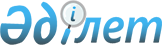 "Жуантөбе ауылдық округінің 2020-2022 жылдарға арналған бюджеті туралы" Шиелі аудандық мәслихатының 2019 жылғы 27 желтоқсандағы № 49/9 шешіміне өзгерістер енгізу туралы
					
			Мерзімі біткен
			
			
		
					Қызылорда облысы Шиелі аудандық мәслихатының 2020 жылғы 6 қазандағы № 60/9 шешімі. Қызылорда облысының Әділет департаментінде 2020 жылғы 9 қазанда № 7697 болып тіркелді. Мерзімі біткендіктен қолданыс тоқтатылды
      "Қазақстан Республикасының Бюджет кодексі" Қазақстан Республикасының 2008 жылғы 4 желтоқсандағы Кодексінің 109-1 бабына және "Қазақстан Республикасындағы жергілікті мемлекеттік басқару және өзін-өзі басқару туралы" Қазақстан Республикасының 2001 жылғы 23 қаңтардағы Заңының 6-бабының 2-7 тармағына сәйкес, Шиелі аудандық мәслихаты ШЕШІМ ҚАБЫЛДАДЫ:
      1."Жуантөбе ауылдық округінің 2020-2022 жылдарға арналған бюджеті туралы" Шиелі аудандық мәслихатының 2019 жылғы 27 желтоқсандағы № 49/9 шешіміне (нормативтік құқықтық актілерді мемлекеттік тіркеу Тізілімінде 7115 нөмірімен тіркелген, Қазақстан Республикасының нормативтік құқықтық актілерінің эталондық бақылау банкінде 2020 жылы 11 қаңтарда жарияланған) мынадай өзгерістер енгізілсін:
      1-тармақ жаңа редакцияда жазылсын:
      "1. Жуантөбе ауылдық округінің 2020-2022 жылдарға арналған бюджеті 1, 2 және 3-қосымшаларға сәйкес, оның ішінде 2020 жылға мынадай көлемдерде бекітілсін:
      1) кірістер - 159 078 мың теңге, оның ішінде: 
      салықтық түсімдер - 2700 мың теңге;
      трансферттер түсімдері - 156 378 мың теңге;
      2) шығындар - 159 078 мың теңге;
      3) таза бюджеттік кредиттеу - 0;
      бюджеттік кредиттер - 0;
      бюджеттік кредиттерді өтеу - 0;
      4) қаржы активтерімен операциялар бойынша сальдо - 0;
      қаржы активтерін сатып алу - 0;
      мемлекеттің қаржы активтерін сатудан түсетін түсімдер - 0;
      5) бюджет тапшылығы (профициті) - - 1 мың теңге;
      6) бюджет тапшылығын қаржыландыру (профицитті пайдалану) - 1 мың теңге;
      қарыздар түсімі - 0;
      қарыздарды өтеу - 0;
      бюджет қаражаттарының пайдаланылатын қалдықтары - 1 мың теңге.".
      Аталған шешімнің 1-қосымшасы осы шешімнің қосымшасына сәйкесжаңа редакцияда жазылсын.
      2. Осы шешім 2020 жылғы 1 қаңтардан бастап қолданысқа енгізіледі және ресми жариялауға жатады. Жуантөбе ауылдық округінің 2020 жылға арналған бюджеті
					© 2012. Қазақстан Республикасы Әділет министрлігінің «Қазақстан Республикасының Заңнама және құқықтық ақпарат институты» ШЖҚ РМК
				
      Шиелі аудандық мәслихаты сессиясының төрағасы 

М. Салқынбаев

      Шиелі аудандық мәслихат хатшысы 

Б. Сыздық
Шиелі аудандық мәслихатының2020 жылғы 6 қазаны№ 60/9 шешіміне қосымшаШиелі аудандық мәслихатының2019 жылғы 27 желтоқсандағы№ 49/9 шешіміне 1-қосымша
Санаты 
Санаты 
Санаты 
Санаты 
Сомасы, мың теңге
Сыныбы 
Сыныбы 
Сыныбы 
Сомасы, мың теңге
Кіші сыныбы 
Кіші сыныбы 
Сомасы, мың теңге
Атауы
Сомасы, мың теңге
1. Кірістер
159078
1
Салықтық түсімдер
2700
01
Табыс салығы
250
2
Жеке табыс салығы
250
04
Меншікке салынатын салықтар
2450
1
Мүлікке салынатын салықтар
120
3
Жер салығы
330
4
Көлік кұралдарына салынатын салық
2000
4
Трансферттер түсімі
156378
02
Мемлекеттiк басқарудың жоғары тұрған органдарынан түсетiн трансферттер
156378
3
Аудандардың (облыстық маңызы бар қаланың) бюджетінен трансферттер
156378
Функционалдық топ 
Функционалдық топ 
Функционалдық топ 
Функционалдық топ 
Бюджеттік бағдарламалардың әкiмшiсi
Бюджеттік бағдарламалардың әкiмшiсi
Бюджеттік бағдарламалардың әкiмшiсi
Бағдарлама
Бағдарлама
Атауы
2. Шығындар
159078
01
Жалпы сипаттағы мемлекеттiк қызметтер
21542
124
Аудандық маңызы бар қала, ауыл, кент, ауылдық округ әкімінің аппараты
21542
001
Аудандық маңызы бар қала, ауыл, кент, ауылдық округ әкімінің қызметін қамтамасыз ету жөніндегі қызметтер
21542
04
Бiлiм беру
96763
124
Аудандық маңызы бар қала, ауыл, кент, ауылдық округ әкімінің аппараты
96763
041
Мектепке дейінгі білім беру ұйымдарында мемлекеттік білім беру тапсырысын іске асыру
96763
06
Әлеуметтiк көмек және әлеуметтiк қамсыздандыру
1998
124
Аудандық маңызы бар қала, ауыл, кент, ауылдық округ әкімінің аппараты
1998
003
Мұқтаж азаматтарға үйде әлеуметтік көмек көрсету
1998
07
Тұрғынүй – коммуналдық шаруашылық
1499
124
Аудандық маңызы бар қала, ауыл, кент, ауылдық округ әкімінің аппараты
1499
008
Елді мекендердегі көшелерді жарықтандыру
1499
009
Елді мекендердің санитариясын қамтамасыз ету 
0
011
Елді мекендерді абаттандыру мен көгалдандыру
800
08
Мәдениет, спорт, туризм және ақпараттық кеңістiк
24225
124
Аудандық маңызы бар қала, ауыл, кент, ауылдық округ әкімінің аппараты
24225
006
Жергілікті деңгейде мәдени-демалыс жұмысын қолдау
24225
09
Өзге де
12250
124
Аудандық маңызы бар қала, ауыл, кент, ауылдық округ әкімінің аппараты
12250
040
"Өңірлерді дамыту" бағдарламасы шеңберінде өңірлердің экономикалық дамуына жәрдемдесу бойынша шараларды іске асыру
12250
3. Таза бюджеттік кредит беру
0
4. Қаржы активтерімен жасалатын операциялар бойынша сальдо
0
5. Бюджет тапшылығы (профициті)
- 1
6. Бюджет тапшылығын қаржыландыру (профицитті пайдалану)
1
7
Қарыздар түсімі
0
 16
Қарыздарды өтеу
0
8
Бюджет қаражатының пайдаланылатын қалдықтары
1
1
Бюджет қаражатының қалдықтары
1
Бюджет қаражатының бос қалдықтары
1